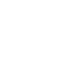 НОВООДЕСЬКА МІСЬКА РАДАМИКОЛАЇВСЬКОЇ ОБЛАСТІ ВИКОНАВЧИЙ КОМІТЕТ Р І Ш Е Н Н Я  12  жовтня  2022 року                       м. Нова Одеса                                      №  159Про затвердження розрахунку різниці втарифах на житлово - комунальні послугипо КП "Новоодеський міський водоканал" Відповідно до статті 30 Закону України  “Про місцеве самоврядування в Україні та рішення Новоодеської міської ради від 26 листопада 2021 року № 1 "Про затвердження Програми відшкодування різниці в тарифах комунальному підприємству "Новоодеський міський водоканал" на житлово - комунальні послуги для населення на 2022 рік", виконавчий комітет міської радиВИРІШИВ:1. Затвердити розрахунок різниці в тарифах на житлово - комунальні послуги по комунальному підприємству "Новоодеський міський водоканал" за вересень 2022 року в сумі 159720,00 (сто п'ятдесят дев'ять тисяч сімсот  двадцять грн. 00 коп.) грн. (згідно додатку).2.Відділу бухгалтерського обліку та звітності (Яркова) здійснити виплату  різниці в тарифах на житлово - комунальні послуги  комунальному підприємству "Новоодеський міський водоканал" за вересень 2022 року в сумі 159720,00 (сто п'ятдесят дев'ять  тисяч  сімсот  двадцять грн. 00 коп.) грн.3.Контроль за виконанням даного рішення покласти на заступника міського голови Злу С.Л.Міський голова				                                     Олександр ПОЛЯКОВ                                               Додатокдо рішення виконавчого комітету                                                                              від 12.10.2022 року  № 159 Розрахунок різниці в тарифах на житлово - комунальні послуги по комунальному підприємству "Новоодеський міський водоканал" (код ЄДРПОУ  36514389) за вересень 2022 рокуПеріодФактичні нарахування згідно із  затвердженими для населення тарифами, куб.м./грн. Фактичні витрати з   надання послуг для населення(повна собівартість),грн.Різниця між фактичними витратами та  фактичними нарахування, грн. Сума, що відшкодована за попередній період, грн.Обсяг заборгованості по різниці в тарифах, грн. Січень -вересень 2022 року94195/1412925,002543265,01130340,0970620,0159720,0